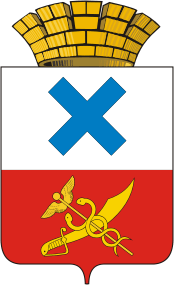 ПОСТАНОВЛЕНИЕ администрации Муниципального образованиягород Ирбитот  19 сентября 2019 года  № 1347- ПАг. ИрбитОб утверждении Порядка предоставления субсидий юридическим лицам из бюджета Муниципального образования город Ирбит  в целях возмещения части затрат на выполнение работ, связанных с осуществлением регулярных перевозок по регулируемым тарифам по муниципальным маршрутам на территории Муниципального образования город Ирбит                                                                                                                                             
        В соответствии со статьей 78 Бюджетного кодекса Российской Федерации,   Федеральным законом от 06.10.2003 № 131-ФЗ «Об общих принципах организации местного самоуправления в Российской Федерации», Постановлением Правительства Российской Федерации от 06.09.2016                № 887 «Об общих требованиях к нормативным правовым актам, муниципальным правовым актам, регулирующим предоставление субсидий юридическим лицам (за исключением субсидий государственным (муниципальным) учреждениям), индивидуальным предпринимателям, а также физическим лицам - производителям товаров, работ, услуг»,  руководствуясь подпунктом 7 пункта 1 статьи 6 Устава Муниципального образования город Ирбит, администрация Муниципального образования город ИрбитПОСТАНОВЛЯЕТ:       1.Утвердить Порядок предоставления субсидий юридическим лицам из бюджета Муниципального образования город Ирбит  в целях возмещения части затрат на выполнение работ, связанных с осуществлением регулярных перевозок по регулируемым тарифам  автомобильным транспортом  по муниципальным маршрутам на территории Муниципального образования город Ирбит   (Приложение № 1).      2. Утвердить состав комиссии по отбору претендентов на получение субсидии юридическим лицам из бюджета Муниципального образования город Ирбит  в целях возмещения части затрат на выполнение работ, связанных с осуществлением регулярных перевозок по регулируемым тарифам  автомобильным транспортом  по муниципальным маршрутам на территории Муниципального образования город Ирбит (Приложение № 2). 3.Настоящее постановление разместить на официальном  интернет -портале  администрации Муниципального образования город Ирбит.      4.Контроль за исполнением  настоящего постановления возложить на заместителя главы администрации Муниципального образования город Ирбит С.С. Лобанова.Глава Муниципальногообразования город Ирбит                                                                           Н.В. Юдин                                                                                         Приложение № 1                                                                    к Постановлению администрации                                                                                                                                                                                                         Муниципального образования                                                                    город Ирбит  от        сентября 2019 года  №            -ПАПорядок предоставления субсидий юридическим лицам из бюджета Муниципального образования город Ирбит  в целях возмещения части затрат на выполнение работ, связанных с осуществлением регулярных перевозок по регулируемым тарифам  по муниципальным маршрутам на территории Муниципального образования город Ирбит           1. Настоящий порядок определяет категории юридических лиц, имеющих право на получение субсидий в целях возмещения части затрат на выполнение работ, связанных с осуществлением регулярных перевозок по регулируемым тарифам   по муниципальным маршрутам на территории Муниципального образования город Ирбит (далее - субсидии), условия, цели и порядок предоставления субсидий, а также возврата субсидий в случае нарушения условий, предусмотренных при предоставлении субсидий.2. Предоставление субсидий осуществляется за счет средств бюджета Муниципального образования город Ирбит (далее – местного бюджета) в пределах бюджетных ассигнований, предусмотренных на указанные цели в решении Думы Муниципального образования город Ирбит о местном бюджете на соответствующий финансовый год и плановый период, и лимитов бюджетных обязательств, утвержденных в установленном порядке главному распорядителю средств местного бюджета.3. Главным распорядителем как получателем бюджетных средств местного бюджета, предусмотренных для предоставления субсидий в соответствии с настоящим порядком, является администрация Муниципального образования город Ирбит (далее - администрация).4. Право на получение субсидий имеют организации, уставной деятельностью которых является предоставление транспортных услуг населению (далее – организация). 5. Субсидия предоставляется на безвозмездной и безвозвратной основе, носит целевой характер и не может быть использована на иные цели.6. Субсидии предоставляются в целях возмещения части затрат на выполнение работ, связанных с осуществлением регулярных перевозок по регулируемым тарифам по муниципальным маршрутам на территории Муниципального образования город Ирбит7. Право на получение субсидии имеют организации принявшие  на себя обязанность осуществлять регулярные перевозки по регулируемым тарифам по муниципальным маршрутам на территории Муниципального образования город Ирбит, соответствующие следующим требованиям:1) отсутствие просроченной задолженности по возврату в местный бюджет субсидий, бюджетных инвестиций, предоставленных, в том числе, в соответствии с иными правовыми актами;2) организации не должны находиться в процессе реорганизации, ликвидации, банкротства;3) организации не должны являться иностранными юридическими лицами, в том числе местом регистрации которых является государство или территория, включенные в утверждаемый Министерством финансов Российской Федерации перечень государств и территорий, предоставляющих льготный налоговый режим налогообложения и (или) не предусматривающих раскрытия и предоставления информации при проведении финансовых операций (оффшорные зоны) в отношении таких юридических лиц (далее - офшорные компании), а также российскими юридическими лицами, в уставном (складочном) капитале которых доля участия оффшорных компаний в совокупности превышает 50 процентов;         4) наличие у организации возможностей ежедневного контроля технического состояния автотранспортных средств перед выходом на линию и проведения периодического технического обслуживания и ремонта автотранспортных средств.          8. Предоставление субсидии осуществляется на основании результатов отбора заявок организаций.           9.Организатором проведения отбора является администрация  Муниципального образования город Ирбит.          10. Заявки на участие в отборе принимаются в рабочие дни по адресу: город Ирбит, ул. Революции, д. 16, кабинет № 11, до 20 сентября.         11. Для участия в отборе организации представляют в администрацию Муниципального образования город Ирбит заявку на участие в отборе по форме согласно приложению № 1 к настоящему Порядку с приложением к ней:1)копий учредительных документов, копий свидетельства о  государственной регистрации, копий свидетельства о постановке на учет в налоговом органе;2)копий лицензии на право осуществления пассажирских перевозок;3)документов, подтверждающих полномочия лица на осуществление действий от имени организации (копия документа о назначении или об избрании физического лица на должность, в соответствии с которым такое физическое лицо обладает правом действовать от имени организации) (далее – Руководитель);4)доверенности на осуществление действий от имени организации в случае, если заявка на получение субсидии подписана лицом, не являющимся Руководителем;5)выписки из устава организации, подтверждающей выполнение требований подпункта 4 настоящего Порядка; 6)расчета суммы возмещения части затрат на выполнение работ, связанных с осуществлением регулярных перевозок по регулируемым тарифам  по муниципальным маршрутам на территории Муниципального образования город Ирбит приложение № 2 к настоящему Порядку.12.Документы представляются организацией в виде копий, заверенных руководителем или уполномоченным лицом в соответствии с действующим законодательством Российской Федерации.13.Документы, представленные организацией для участия в отборе, поступившие позже установленного срока, не рассматриваются. 14.Ответственность за достоверность предоставляемых документов и сведений несет руководитель организации. 15.Заявка на участие в отборе и приложения к ней, указанные в пунктах 7,11 настоящего Порядка, представляются в администрацию Муниципального образования город Ирбит на бумажном носителе в одном экземпляре. 16.Процедура  отбора  осуществляется комиссией по отбору претендентов на получение субсидии возмещения части затрат на выполнение работ, связанных с осуществлением регулярных перевозок по регулируемым тарифам по муниципальным маршрутам на территории Муниципального образования город Ирбит (далее – комиссия) путем рассмотрения документов, указанных в пункте 7,11  настоящего Порядка  поступивших от организации.17. Комиссия в течение десяти рабочих дней от даты окончания приема заявок, указанной в пункте 10 настоящего Порядка оформляет  свое решение по результатам отбора в виде протокола,  содержащего информацию:1) о допуске либо об отклонении заявки;2) о заключении соглашения с организацией, прошедшей отбор.18. Решение об отклонении заявки к участию в отборе принимается комиссией в случае не соответствия требованиям, установленным в п.7 настоящего Порядка, не предоставления организацией в полном объеме документов, указанных в пункте 11 настоящего Порядка, либо в случае наличия в представленных документах недостоверных или неполных сведений, а также при предоставлении документов для участия в отборе позже установленного срока.             19. Администрация Муниципального образования город Ирбит на основании результатов отбора в соответствии с решением комиссии в течение десяти рабочих дней с момента оформления протокола, указанного в пункте 17 настоящего Порядка, заключает с организацией соглашение о предоставлении субсидии (далее – соглашение) в соответствии с настоящим Порядком и типовой формой, установленной Финансовым управлением администрации Муниципального образования город Ирбит.          20. Размер субсидии определяется по формуле: РСУБ = (ПФ x С1КМ) - ДФакт , где:РСУБ - размер субсидии по муниципальным маршрутам, (руб.); ПФ - фактический пробег транспортных средств по муниципальным маршрутам за отчетный период, (км); С1КМ - стоимость 1 км пробега транспортных средств по муниципальным маршрутам, рассчитанная в соответствии с настоящим Порядком, (руб.);ДФакт – фактическая плата за проезд пассажиров полученная на муниципальных маршрутах на территории Муниципального образования город Ирбит за отчетный период, (руб.).          21. Величина стоимости 1 км пробега транспортных средств по муниципальным маршрутам  определяется по формуле: С1КМ = РЗАТР / ППЛ, где: РЗАТР - стоимость затрат по муниципальным маршрутам, рассчитанных затратным методом в соответствии с  Приказом Минтранса РФ от 24.06.2003   № 153 "Об утверждении Инструкции по учету доходов и расходов по обычным видам деятельности на автомобильном транспорте", по планируемому пробегу транспортных средств (приложение № 3 к Порядку) (руб.); ППЛ - плановый пробег транспортных средств по муниципальным маршрутам за отчетный период ,(км).        22. Плановый пробег транспортных средств по муниципальным маршрутам на территории Муниципального образования город Ирбит за отчетный период определяется в соответствии с расчетом нормативного пробега (приложение     № 4 к Порядку) по формуле: ППЛ = ПП№1 + ПП№2 + ПП№5 + ПП№7/1 + ПП№7/3 + ПП№9, где:ППЛ - плановый пробег транспортных средств по муниципальным маршрутам за отчетный период, (км); ПП№1 - протяженность муниципального маршрута №1, (км); ПП№2 - протяженность муниципального маршрута №2,(км); ПП№5 - протяженность муниципального маршрута №5,(км); ПП№7/1 - протяженность муниципального маршрута №7/1, (км); ПП№7/3 - протяженность муниципального маршрута №7/3, (км); ПП№9 - протяженность муниципального маршрута №9, (км);        23. Фактический пробег транспортных средств по муниципальным маршрутам за отчетный период должен соответствовать следующему условию: ППЛ ≥ ПФ, где: ПФ - фактический пробег транспортных средств по муниципальным маршрутам за отчетный период ,(км); ППЛ - плановый пробег транспортных средств по муниципальным маршрутам за отчетный период ,(км).        24. Фактический пробег транспортных средств по муниципальным маршрутам за отчетный период не может превышать плановый пробег транспортных средств по муниципальным маршрутам за указанный период, а в случае превышения - разница между фактическим и плановым пробегом в расчете размера субсидии не учитывается.       25. Получатель субсидии несет ответственность за достоверность и своевременность данных, предоставляемых в администрацию для получения субсидии.           26.Администрация и  органы муниципального финансового контроля Муниципального образования город Ирбит осуществляют обязательные проверки соблюдения получателем субсидии условий, целей и порядка их предоставления.            27.В случае выявления администрацией или органами муниципального финансового контроля Муниципального образования город Ирбит нарушения получателем субсидии условий, целей и порядка их предоставления, а также фактов неправомерного получения субсидий субсидия подлежит возврату в местный бюджет в течение тридцати календарных дней со дня получения получателем субсидии требования о её возврате. Требование о возврате субсидии направляется администрацией получателю субсидии в течение пятнадцати рабочих дней с даты оформления акта проверки.           28.В случае несоблюдения получателем субсидии срока её возврата получатель субсидии уплачивает неустойку, размеры и порядок расчета которой устанавливаются соглашением о предоставлении субсидии. 29.Несоблюдение получателем субсидии срока возврата субсидии является основанием для принятия администрацией мер по взысканию с получателя субсидии суммы подлежащей возврату в местный бюджет субсидии и неустойки в судебном порядке.30. Получатель субсидии осуществляет возврат субсидии в местный бюджет также в случаях:1) отказа администрации или органа муниципального финансового контроля Муниципального образования город Ирбит в проведении ими проверки;2) отказа в предоставлении специалистам администрации или органам муниципального финансового контроля Муниципального образования город Ирбит документов, необходимых для проведения проверки.31.При невыполнении требований о возврате субсидии в указанный срок администрация принимает меры по взысканию подлежащей возврату в местный бюджет субсидии в судебном порядке.32. Суммы возвращенных субсидий подлежат зачислению в доход местного бюджета.                                                                                         Приложение № 2                                                                    к Постановлению администрации                                                                                                                                                                                                         Муниципального образования                                                                    город Ирбит  от        сентября 2019 года  №            -ПАСостав комиссиипо отбору претендентов на получение субсидии юридическим лицам из бюджета Муниципального образования город Ирбит  в целях возмещения части затрат на выполнение работ, связанных с осуществлением регулярных перевозок по регулируемым тарифам по муниципальным маршрутам на территории Муниципального образования город Ирбит ЗАЯВКА
НА ПОЛУЧЕНИЕ СУБСИДИИДата: «___»_____________ 20___ годаПолное наименование юридического лица  - получателя субсидии: ______________________________________________________________2.  Наименование субсидируемой деятельности: ___________________________________________________________________
3.  Размер запрашиваемой субсидии цифрами (прописью): _________________
4.  Предоставление субсидии за период с «___»_________ 20___ года  по «___»_________ 20___ года  
5.  Юридический адрес:   
6.  Банковские реквизиты для зачисления средств субсидии: ИННКПП        расчетный счет                                              бик                                  кор.счет Приложение:


Руководитель _____________________

Главный бухгалтер _________________

М.П.
Расчет суммы возмещения части затрат на выполнение работ, связанных с осуществлением регулярных перевозок по регулируемым тарифам   по муниципальным маршрутам на территории Муниципального образования город Ирбит_____________________________________________________________________________________________________________(наименование организации с указанием формы собственности)Руководитель транспортной				 Руководитель финансового органаорганизации________________    _________________         	органа _______________________________Исполнитель:    ______________________	                                              (должность  Ф.И. О.)                                                                                Телефон    «___»___________  20____г.сведения составляются на основе бухгалтерской отчетности Расчет стоимости затрат по муниципальным маршрутам(по планируемому пробегу)За период  с _______ по _________20___г.              ______________________________________________________  (Наименование юридического лица, индивидуального предпринимателя)Расчет нормативного пробега по муниципальным маршрутам              ______________________________________________________  (Наименование юридического лица, индивидуального предпринимателя)Требования к транспортным средствам: автобусы среднего класса. Количество основных транспортных средств ___, резервных – ___. № п/пФ.И.О.Должность1.Лобанов Сергей Сергеевич – председатель комиссии- первый заместитель главы администрации Муниципального образования город Ирбит2.Волкова Лариса Леонидовна – секретарь комиссии-специалист первой категории отдела городского хозяйства  администрации Муниципального образования город ИрбитЧлены комиссии:3.Волкова Надежда Владимировна- заместитель главы администрации Муниципального образования город Ирбит4.Коростелева Светлана Владиславовна-начальник отдела городского хозяйства администрации Муниципального образования город Ирбит5.Тарасова Любовь Алексеевна-начальник Финансового управления администрации Муниципального образования город Ирбит                                                                                                          Приложение № 1 к Порядку предоставления субсидий                                                             юридическим  лицам из бюджета Муниципального  образования город Ирбит  в целях возмещения части затратна выполнение работ, связанных с                                                                                                                                                                                                                                                                                                                                                       осуществлением регулярных  перевозок по регулируемым тарифампо муниципальным маршрутам на территории Муниципального образования город Ирбит                                                                                       Приложение № 1 к Порядку предоставления субсидий                                                             юридическим  лицам из бюджета Муниципального  образования город Ирбит  в целях возмещения части затратна выполнение работ, связанных с                            осуществлением регулярных перевозок по регулируемым тарифампо муниципальным маршрутам на территории Муниципального образования город Ирбит Показателиед. изм.Всего по организации1. Доходы - всего тыс. руб. в том числе: 1.1. выручка от продажи проездных и разовых билетовв т.ч. месячные и декадные проездные билеты1 .2. льготные 1 .3. пенсионные1 .4. средства, полученные на возмещение затрат за услуги транспортного обслуживания: а) из областного бюджета 6} из местного бюджетав)  г) 2. Расходы, связанные с производством и реализацией, за исключением расходов (статья 270 НК РФ), не учитываемых в целях налогообложения, относящиеся к муниципальным маршрутам тыс. руб. в том числе: 2.1. фонд оплаты труда 2.2. начисление на ФОТ 2.3. ГСМ 2.4. затраты на ремонт2.5. автошины2.6. амортизация2.8. электроэнергия2.9.теплоснабжение 2.10.страхование2.11. налоги          а) УСНО          б) транспортный налог          в) налог на имущество3. Внереализационные расходы, относящиеся к городским тыс. руб. в том числе: а)                       б)                       в) 4. Всего расходов тыс. руб. 5. Прибыль (+), убытки (-), (стр,1 - стр.4) ты с. руб. 6.Финансир-ие из местного бюджета- всего ты с. руб. (по отчету об исполнении бюджета) кроме того в пути6.1.на возмещение убытков 6.2. на создание фондов стимулирования б.З. на приобретение автобусов 7. Кол-во автобусов на маршруте - всего шт.городских пригородных 8. Кол-во перевезенных пассажиров- всего тыс.чел.- на городских маршрутах в т.ч льготные и пенсионные Количество выполненных рейсов на городск.маршрутахшт.9. Общий фактический пробег на муниципальных  маршрутах тыс.км.10. Кол-во отработанных часов автобусами городских  маршрутов тыс.час.11. Действующие тарифы: руб.на городских маршрутах Проездной взрослый                   студенческий                    детский                   льготные и пенсионные 12. Убытки (прибыль) в целом по пред-тию (в.ч.резервы ________т.р)13.Среднеспис.числ. работающих на предприятии чел.в т.ч. а)АУП(директор,гл.инженер.зам.директора, гл.бухгалтер)         б) специалисты         в) вспомогательная служба         г) общепроизводственная рабочие15. Среднемес.зарплата на 1 работающего на пр-тии тыс.руб.в т.ч. а)АУП         б) специалисты         в) вспомогательная служба         г) общепроизводственная рабочиеПриложение № 3                                                                               к Порядку предоставления субсидий                                                             юридическим  лицам из бюджета Муниципального  образования город Ирбит  в целях возмещения части затрат на выполнение работ, связанных с осуществлением регулярных перевозок по регулируемым тарифам по муниципальным маршрутам на территории Муниципального образования город Ирбит № маршрутаМарка автомобиляОбщий  плановый пробегА/часы на линии Кол-во рейсовЗП и Отчисления  водители и. кондуктора, рем служба  всеготыс. руб.Техническое обслуживание и ремонттыс. руб.Амортизация, тыс. руб.Страхование,тыс. руб.Налоги тыс. руб.Смазочные материалы ,  тыс. руб.Топливо, тыс. руб.Электроэнергия,тыс. руб.Теплоснабжение,тыс.руб.Резина тыс. руб.Прочие расходы,тыс.рубНакладные расходы, тыс.рубРасходы тыс. руб.Рентабельность ,тыс. руб.Всего расходы тыс. руб.12345678910111213141516171817181                                                                                     Приложение № 4 к Порядку предоставления субсидий                                                             юридическим  лицам из бюджета Муниципального образования город Ирбит  в целях возмещения части затрат на выполнение работ, связанных с осуществлением регулярных перевозок по регулируемым тарифам по муниципальным маршрутам на территории Муниципального образования город Ирбит № п/пРегистрационный номер маршрута№ маршрутаНачальный пункт маршрута - конечный пункт маршрутаВид маршрутаПротяженность маршрута, кмДни следованияКоличество дней работы за период с ___по Количество рейсов в день Количество рейсовза период с __поНормативный пробег, кмфактический пробег, км1Итого:Итого:Итого:Итого:Итого:Итого:Итого:Итого:Итого: